Caterpillar  977L Crawler Loader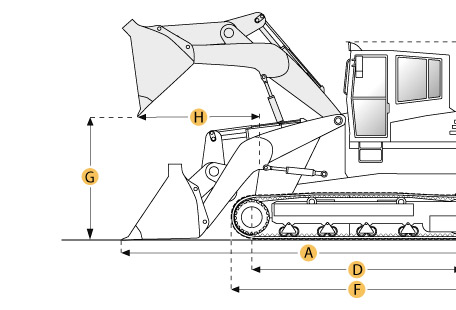 Selected DimensionsSpecificationThe Caterpillar 977K crawler loader was introduced in 1966 in the USA. Production began in Japan in 1967 and Scotland a year later.[1] Contents Basic spec EditThe 977K has a D333 turbocharged, six-cylinder engine producing 170 hp (130 kW) (FWHP). It has a three-speed powershift transmission. It comes standard with oil cooled clutches and brakes, pedal steer, and electric start. The 977K was manufactured in the USA, with an 11K or 46H serial number prefix; in Japan with a 70J or 76H prefix; and in Scotland, with a 48J prefix. The 46H unit has a walk-through operator’s compartment. Modifications/updates EditProduction of 46H ended in 1967. Production of 76H ended in 1968. In 1970 Caterpillar modified the final drive, beginning with 70J00569, 48J00376, and 11K03019. In 1971 a sealed loader linkage was added, beginning with 70J01083, 48J00584, and 11K03687. Caterpillar replaced 977K with 977L in 1971, but retained the 977K serial number prefixes. The 977L features increased horsepower to 190 hp (140 kW) FWHP, beginning with 70J01303, 48J00586, and 11K03919. In 1973 a rollover protection system (ROPS) was added to the American unit, beginning with 11K05417. Cat also added a two-piece master link, beginning with 11K05959. In 1974 Cat added a sleeve metering fuel system, beginning with 70J02754 and 11K07130. In 1975 a sealed and lubricated track (SALT) was added, beginning with 70J03167 and 11K07292. A ROPS canopy was made standard on the American unit, beginning with 11K07500. In 1976 the Japanese unit received ROPS adaptability, beginning with 70J03307. In 1977 Cat added an interim scroll fuel system, beginning with 70J03329. Production of 70J, 48J, and 11K ended in 1978; they were replaced by new 977L units. Cat 977LEditThe Caterpillar 977L has a 3306 six-cylinder engine producing 190 FWHP. It has a powershift transmission. It comes standard with SALT and ROPS adaptability. The 977L was manufactured in the USA, with a 14X prefix; in Japan, with a 95X prefix; and in Scotland, with a 64X prefix. The American unit has suspended pedal steering, a sound suppressed cab, and a cartridge pin in the lower bucket joint. The Japanese unit has a turbocharged engine. Caterpillar offered a certified rebuild program with this model. Units beginning with the following serial number run were certified rebuilds: 70J75000, 95X75000, 48J75000, 64X75000, and 11K75000. Production of 977L ended in Japan in 1981, USA in 1982, and Scotland in 1983. Based on data from the sales database of Ritchie Bros. Auctioneers, it is estimated that more than 22,100 Caterpillar 977K/977L crawler loaders have been produced. DimensionsDimensionsDimensionsA. Length with Bucket on Ground18.7 ft in5710 mmB. Width to Outside of Tracks7.8 ft in2390 mmC. Height to Top of Cab10.9 ft in3330 mmE. Ground Clearance1.7 ft in510 mmG. Clearance at Full Height and Dump10.6 ft in3230 mmH. Reach at Dump Height3.9 ft in1190 mmUndercarriageUndercarriageUndercarriageI. Track Gauge76 in1930 mmEngineEngineEngineNumber of Cylinders66Make22362236Model33063306Net Power190 hp141.7 kwPower Measured @1950 rpm1950 rpmAspirationturbochargedturbochargedDisplacement640.7 cu in10.5 LOperationalOperationalOperationalOperating Weight47641.9 lb21610 kgFuel Capacity102 gal386 LCooling System Fluid Capacity13 gal49.2 LEngine Oil Capacity7.2 gal27.4 LFinal Drive Fluid Capacity - each6.8 gal25.6 LHydraulic System Fluid Capacity36.5 gal138 LStatic Tipping Load31989.1 lb14510 kgBreakout Force - Std Bucket34160 lb152 kNBucket Capacity - struck2.3 yd31.8 m3Bucket Capacity - heaped2.7 yd32.1 m3Operating Voltage24 V24 VAlternator Supplied Amperage19 amps19 ampsMax Speed7 mph11.3 km/hUndercarriageUndercarriageUndercarriageTrack Shoe Width18 in457 mmNumber of Shoes per Side3939Number of Track Rollers per Side77Length of Track on Ground9.2 ft in2810 mmGround Contact Area3999 in22.6 m2Track Gauge76 in1930 mmHydraulicHydraulicHydraulicRaise Time7.8 sec7.8 secDump Time1.6 sec1.6 secLower Time3.4 sec3.4 secDimensionsDimensionsDimensionsLength to Front of Track13.3 ft in4040 mmLength with Bucket on Ground18.7 ft in5710 mmWidth to Outside of Tracks7.8 ft in2390 mmHeight to Top of Cab10.9 ft in3330 mmGround Clearance1.7 ft in510 mmClearance at Full Height and Dump10.6 ft in3230 mmReach at Dump Height3.9 ft in1190 mmHighest Serial # Highest Serial # Japan Japan 70J 03630 76H 00229 95X 01381 Scotland Scotland 48J 02670 64X 01538 USA USA 11K 08987 14X 02540 46H 01199 Total = 22,174Total = 22,174